ÚSTŘEDNÍ KONTROLNÍ A ZKUŠEBNÍ ÚSTAV ZEMĚDĚLSKÝ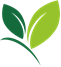                Sídlo ústavu: Hroznová 63/2, 656 06 Brno               SEKCE ZEMĚDĚLSKÝCH VSTUPŮ               ODBOR PŘÍPRAVKŮ NA OCHRANU ROSTLIN               Korespondenční adresa: Zemědělská 1a, 613 00 BRNOVytvořil/telefon:  Ing. Jana Ondráčková / 545 110 470E-mail: jana.ondrackova@ukzuz.czDatum: 7. 1. 2022PŘEHLED POVOLENÍ za období: 1. 12. 2021 – 31. 12. 2021NOVÉ POVOLENÉ PŘÍPRAVKY NA OCHRANU ROSTLINEffendi 500 SCdržitel rozhodnutí o povolení: SYNTHOS AGRO SP. Z.o.o., Chemików 1, 32-600 Oświecim, Polskoevidenční číslo: 5937-0účinná látka: metazachlor 500 g/lplatnost povolení končí dne: 31.7.2023Rozsah povoleného použití:AT – ochranná lhůta je dána odstupem mezi termínem poslední aplikace a sklizníSpektrum plevelů: Plevele citlivé: kakost maličký, ptačinec prostřední, heřmánkovec přímořský Plevele méně citlivé: svízel přítula, kokoška pastuší tobolka, obilniny-výdrolRůstová fáze plevelů při postermergentní aplikaci: BBCH 10-12, svízel přítula BBCH 10Předpokladem účinnosti přípravku je dostatečná půdní vlhkost. Na půdách s vyšší sorpční schopností a na půdách s vysokou náchylností na vysychání povrchových vrstev nelze vyloučit snížení účinnosti. Herbicidní film vzniklý po správné aplikaci přípravku nesmí být porušen zpracováním půdy anebo prudkými srážkami bezprostředně po postřiku. Pokud po aplikaci přípravku následují srážky, nelze vyloučit, zejména na lehkých půdách, splavení přípravku do kořenové zóny rostlin a následné poškození ošetřovaného porostu.Na písčitých půdách, obzvláště s obsahem humusu pod 1 %, nelze vyloučit poškození ošetřovaného porostu přípravkem.Následné plodiny: Pěstování následných plodin je bez omezení.Náhradní plodiny: Na podzim po mělké kultivaci půdy lze pěstovat řepku olejku ozimou, a od konce září po orbě do 20 cm ozimé obilniny. Na jaře po orbě 15 cm lze pěstovat řepku olejku jarní, brambor, kukuřici, jarní obilniny, košťálovou zeleninu.Přípravek nesmí zasáhnout okolní porosty ani oseté pozemky nebo pozemky určené k setí.Čištění aplikačního zařízení: Postřikové zařízení důkladně vyčistěte.Nedostatečné vypláchnutí postřikového zařízení může způsobit poškození následně ošetřovaného porostu.Tabulka ochranných vzdáleností stanovených s ohledem na ochranu necílových organismůZa účelem ochrany vodních organismů neaplikujte na svažitých pozemcích (≥ 3° svažitosti), jejichž okraje jsou vzdáleny od povrchových vod < 7 m. Itcan SL 270 (+ další obchodní jméno Crown MH)držitel rozhodnutí o povolení: Kreglinger Europe NV, Grote Martk 7, 2000 Antwerp, Belgieevidenční číslo: 5950-0účinná látka: malein hydrazid 270 g/lplatnost povolení končí dne: 31.10.2033Rozsah povoleného použití:OL (ochranná lhůta) je dána počtem dnů, které je nutné dodržet mezi termínem poslední aplikace a sklizní.Brambor:Aplikace přípravku Itcan SL 270 brání klíčení hlíz během skladování a také porůstání hlíz v následných plodinách.Brambory se ošetřují 3-7 týdnů před sklizní, když hlízy dorostly do velikosti 25 mm (v praxi když minimálně 80 procent hlíz dorostlo do velikosti 25 mm). Nať musí být zelená a aktivně rostoucí. Při přípravě porostu ke sklizni nelze nať desikovat nebo ničit mechanicky dříve než za 14 dní po aplikaci přípravku Itcan SL 270. Výnosy hlíz mohou klesnout, pokud se přípravek Itcan SL 270 použije příliš brzy (než je dosaženo velikosti hlíz 25 mm).Přípravek se nesmí používat v porostech určených k produkci sadbových brambor.U brambor, které jsou určeny k dalšímu zpracování, konzultujte použití přípravku Itcan SL 270 se zpracovatelem.Cibule:Ošetření před sklizní brání rašení cibulí a zachová kvalitu během skladování.Přípravek Itcan SL 270 se používá krátce před dozráním rostliny, cca 1-2 týdny před sklizní optimálně na počátku zatahování, kdy si 10 % cibulí „lehá“ a vždy dříve než se asi 50 % natě „položí“, nejpozději 7 dní před sklizní. Pro absorpci a translokaci účinné látky do cibulí je důležité, aby byly vrcholy listů zelené.Při dřívější aplikaci hrozí nebezpečí „změknutí“ cibulí.Neaplikujte na semenné porosty a porosty určené k produkci sazečky.Přípravek nesmí zasáhnout okolní porosty.Nedostatečné vypláchnutí aplikačního zařízení může způsobit poškození následně ošetřované plodiny.Prabhadržitel rozhodnutí o povolení: Sharda Cropchem Limited, Prime Business Park, Dashrathlal Joshi Road, Vile Parle (West), 400056 Mumbai, Indieevidenční číslo: 5944-0účinná látka: boskalid           233 g/l                     prothiokonazol 100 g/lplatnost povolení končí dne: 31.7.2023Rozsah povoleného použití:AT – ochranná lhůta je dána odstupem mezi termínem poslední aplikace a sklizní.Přípravek dosahuje proti rzi pšeničné průměrné účinnosti.Tabulka ochranných vzdáleností stanovených s ohledem na ochranu necílových organismůZa účelem ochrany vodních organismů je vyloučeno použití přípravku na pozemcích svažujících se (svažitost ≥ 3°) k povrchovým vodám. Přípravek lze na těchto pozemcích aplikovat pouze při použití vegetačního pásu o šířce nejméně 10 m.NOVÉ POVOLENÉ POMOCNÉ PROSTŘEDKY NA OCHRANU ROSTLIN Stromenadržitel rozhodnutí o povolení: Lucie Němcová, 538 32 Úhřetice 58evidenční číslo: 1732-0Cúčinná látka: styren-akrylátový kopolymer 250 g/kgplatnost povolení končí dne: 15.11.2031Rozsah povoleného použití:(–) – ochrannou lhůtu není nutné stanovitPomocný prostředek se nanáší na ošetřovanou plochu dřevěnou špachtlí nebo stěrkou ve vrstvě silné přibližně 2 mm. Doba zasychání je asi 2 hodiny.ROZŠÍŘENÍ POUŽITÍ NEBO ZMĚNA V POUŽITÍ PŘÍPRAVKUBelem 0,8 MGdržitel rozhodnutí o povolení: SBM Développement S.A.S., 60 Chemin des Mouilles, 69130 Ecully, Francieevidenční číslo: 5853-0účinná látka: cypermethrin 8,0 g/kgplatnost povolení končí dne: 31.10.2022Rozsah povoleného použití:AT – ochranná lhůta je dána odstupem mezi termínem aplikace a sklizní.Vyšší dávka z uvedeného rozmezí dávkování u kukuřice se použije při vyšším infekčním tlaku.Přípravek dosahuje proti pochmurnatce mrkvové na mrkvi, bulvovém celeru, pastináku, kořenové petrželi a proti dřepčíkovi olejkovému na řepce průměrné účinnosti.Ekoldržitel rozhodnutí o povolení: PROXIM s.r.o., Stará Obec 318, 533 54 Rybitvíevidenční číslo: 1636-4Cúčinná látka: olej řepkový, oxidovaný 90 %platnost povolení končí dne: 10.12.2031Rozsah povoleného použití:AT – ochranná lhůta je dána odstupem mezi termínem aplikace a sklizní.Pomocný prostředek s fyzikálním působením na živočišné škůdce. Působí dotykově, škůdce je třeba dokonale smáčet aplikační kapalinou.Incelodržitel rozhodnutí o povolení: Bayer S.A.S., 16 rue Jean-Marie Leclair, F-69009 Lyon, Francieevidenční číslo: 5822-0účinná látka: mesosulfuron-methyl 	45 g/kg                     thienkarbazon-methyl 	15 g/kgplatnost povolení končí dne: 9.8.2024Rozsah povoleného použití:AT – ochranná lhůta je dána odstupem mezi termínem aplikace a sklizníSpektrum účinnosti:0,2 kg/ha + Biopower 1 l/ha, plodina v BBCH 21-32Plevele citlivé:  psárka polní, chundelka metlice, lipnice roční, rmen rolní, řepka olejka-výdrol, kokoška pastuší tobolka, penízek rolní, kamejka rolní, plevele heřmánkovité, mák vlčí, ptačinec prostředníPlevele méně citlivé: chrpa rolní, svízel přítula, hluchavky, rozrazily, violka rolní, merlík bílý, rdesna0,333 kg/ha + Biopower 1 l/ha, plodina v BBCH 21-32Plevele citlivé: psárka polní, chundelka metlice, oves hluchý, sveřep jalový, sveřep stoklasa, jílky, rmen rolní, řepka olejka-výdrol, kokoška pastuší tobolka, plevele heřmánkovité, pomněnka rolní, mák vlčí, ptačinec prostředníPlevele méně citlivé: chrpa rolní, merlík bílý, svízel přítula, hluchavky, rdesna, rozrazily, violka rolní Růstová fáze plevelů: plevele aktivně rostoucí, jednoděložné jednoleté plevele BBCH 11-29, dvouděložné jednoleté plevele ve fázi vzcházení - BBCH 16Nelze vyloučit projevy fytotoxicity. Citlivost odrůd konzultujte s držitelem povolení.Přípravek nesmí zasáhnout okolní porosty ani oseté pozemky nebo pozemky určené k setí.Následné plodiny: Při dávce 0,2-0,333 kg/ha před výsevem brukvovitých meziplodin, řepky olejky ozimé nebo cukrovky půdu zpracujte do hloubky 15-20 cm tak, aby bylo zabezpečeno její důkladné promísení. U ostatních plodin je dostačující zpracování půdy do hloubky 5-10 cm.Náhradní plodiny:Pěstování náhradních plodin konzultujte s držitelem povolení.Použití v množitelských porostech konzultujte s držitelem povolení.Čištění aplikačního zařízení: Po ukončení postřiku vypusťte všechnu aplikační kapalinu.Rozeberte sací a výtlačné vedení a tryskové filtry, a důkladně je propláchněte ve vodě.Naplňte aplikační zařízení vodou na 10 % obsahu nádrže a spusťte míchání. Doporučuje se rotační čisticí tryska.Vypusťte.Opakujte krok 3 a 4.Trysky a sítka musejí být čištěny odděleně.Tabulka ochranných vzdáleností stanovených s ohledem na ochranu necílových organismůJenot 100 EC (+ další obchodní jméno Investo 100 EC, Hornet 100 EC)držitel rozhodnutí o povolení: INNVIGO Sp. z o.o., Al. Jerozolimskie 178, 02-486 Warszawa, Polskoevidenční číslo: 5362-0účinná látka: chizalofop-P-ethyl    100 g/lplatnost povolení končí dne: 30.11.2022Rozsah povoleného použití:AT – ochranná lhůta je dána odstupem mezi termínem aplikace a sklizní.OL (ochranná lhůta) je dána počtem dnů, které je nutné dodržet mezi termínem aplikace 
a sklizní Zákazy a omezeníCukrovkaPlevele citlivé:ježatka kuří noha, pšenice ozimá – výdrol, chundelka metlice	Pokud je většina trav/výdrolu obilnin ve fázi odnožování, je třeba zvolit vyšší hranici dávkování. Následné / náhradní plodiny: Pěstování následných plodin je bez omezení. Pěstování náhradních plodin konzultujte s držitelem povolení.Řepka olejka ozimáPlevele citlivé:plevele jednoděložné: ježatka kuří noha, chundelka metlice, pýr plazivý, výdrol obilnin 
– pšenice ozimá a tritikale oziméRůstová fáze plevelů: plevele jednoleté – BBCH 12-21, pýr plazivý – BBCH 14-16   Pěstování následných plodin je bez omezení. Náhradní plodiny: cukrovka, řepka olejka ozimá nebo jiné dvouděložné rostliny; rostliny jednoděložné lze pěstovat nejdříve po 6 týdnech od aplikace přípravku.Čištění aplikačního zařízení:Aby nedošlo později k poškození jiných plodin ošetřovaných postřikovačem, ve kterém byl přípravek, musejí být veškeré jeho stopy z mísících nádrží a postřikovače odstraněny ihned po skončení postřiku podle následujícího postupu:1) Po vyprázdnění nádrže vypláchněte nádrž, ramena a trysky čistou vodou (čtvrtinou objemu nádrže postřikovače).2) Vypusťte oplachovou vodu a celé zařízení znovu propláchněte čistou vodou (čtvrtinou objemu nádrže postřikovače), případně s přídavkem čisticího prostředku nebo sody (3 % roztokem). V případě použití čisticích prostředků postupujte dle návodu na jejich použití.3) Opakujte postup podle bodu “2“ ještě dvakrát.	4) Trysky a sítka musejí být čištěny odděleně před zahájením a po ukončení proplachování.Nedostatečné vypláchnutí aplikačního zařízení může způsobit poškození následně ošetřovaných plodin.Tabulka ochranných vzdáleností stanovených s ohledem na ochranu necílových organismůMildicutdržitel rozhodnutí o povolení: ISK Biosciences Europe N.V., Pegasus Park, De Kleetlaan 12B - box 9, B-1831 Diegem, Belgieevidenční číslo: 4630-0účinná látka: kyazofamid              25 g/l                     fosfonát disodný     250 g/lplatnost povolení končí dne: 31.7.2022Rozsah povoleného použití:OL (ochranná lhůta) je dána počtem dnů, které je nutné dodržet mezi termínem posledníaplikace a sklizní.Pokud snižujeme dávku aplikační kapaliny v révě v rámci doporučovaného rozmezí (200-1000 l/ha), snižujeme úměrně dávku přípravku na jednotku ošetřené plochy tak, aby byla zachována koncentrace.Aplikujte přednostně preventivně.Tabulka ochranných vzdáleností stanovených s ohledem na ochranu necílových organismůSercadisdržitel rozhodnutí o povolení: BASF SE, Carl-Bosch-Strasse 38, D-67056 Ludwigshafen, Německoevidenční číslo: 5096-0účinná látka: fluxapyroxad 300 g/lplatnost povolení končí dne: 31.12.2023Rozsah povoleného použití:OL (ochranná lhůta) je dána počtem dnů, které je nutné dodržet mezi termínem poslední aplikace a sklizní.Tabulka ochranných vzdáleností stanovených s ohledem na ochranu necílových organismůTemsa SC (+ další obchodní jméno Osorno, Triton, Logano)držitel rozhodnutí o povolení: GLOBACHEM nv., Lichtenberglaan 2019, Brustem Industriepark, B-3800 Sint-Truiden, Belgieevidenční číslo: 5147-0účinná látka: mesotrion     100 g/lplatnost povolení končí dne: 31.5.2033Rozsah povoleného použití:AT – ochranná lhůta je dána odstupem mezi termínem poslední aplikace a sklizní.Dávka přípravku/spektrum plevelů:0,75 l/haPlevele citlivé: kokoška pastuší tobolka, merlík bílý, lilek černý, penízek rolní, opletka obecná, heřmánkovec nevonnýPlevele méně citlivé: violka rolní1 l/haPlevele citlivé: ježatka kuří noha, kokoška pastuší tobolka, merlík bílý, heřmánkovec nevonný, opletka obecná, rdesno blešník, lilek černý, penízek rolní, violka rolníRůstová fáze plevelů: ježatka kuří noha – BBCH 11-12, plevele dvouděložné jednoleté – BBCH 12-14Následné plodiny:Pěstování následných plodin je bez omezení. Před pěstováním dvouděložných meziplodin a citlivých dvouděložných plodin (např. cukrovka, hrách, bob, řepka olejka, slunečnice a zeleniny) proveďte orbu. Náhradní plodiny: V případě zorání ošetřeného porostu pěstujte kukuřici.Čištění aplikačního zařízení: 1) Po vyprázdnění nádrže vypláchněte nádrž, ramena a trysky čistou vodou (čtvrtinou objemu nádrže postřikovače), po dobu alespoň 10 minut. 2) Zbytek oplachové vody vypustit a celé zařízení znovu propláchnout čistou vodou (čtvrtinou objemu nádrže postřikovače), s přídavkem čisticího prostředku, případně s přídavkem sody (3% roztokem). V případě použití čisticích prostředků postupovat dle návodu k jejich použití. 3) Opakujte postup podle bodu 2) ještě 2x. 4) Trysky a sítka musejí být čištěny odděleně před zahájením a po ukončení proplachování. Tabulka ochranných vzdáleností stanovených s ohledem na ochranu necílových organismůZa účelem ochrany vodních organismů je vyloučeno použití přípravku na pozemcích svažujících se k povrchovým vodám. Přípravek lze na těchto pozemcích aplikovat pouze při použití vegetačního pásu o šířce nejméně 20 m.4. ROZŠÍŘENÍ POUŽITÍ NEBO ZMĚNA V POUŽITÍ POMOCNÉHO PROSTŘEDKUrozhodnutí nebyla vydána5. ROZŠÍŘENÉ POUŽITÍ POVOLENÉHO PŘÍPRAVKU NEBO ZMĚNA V ROZŠÍŘENÉM POUŽITÍ PŘÍPRAVKU tzv. „minority“ (= menšinová použití) nařízení Ústředního kontrolního a zkušebního ústavu zemědělského      (nařízení vydané pro referenční přípravek platí ve stejném rozsahu i pro všechna jeho   další obchodní jména)Alginureevidenční číslo: 5628-0účinná látka: fosfonáty draselné   342 g/lplatnost povolení končí dne: 31.1.2027Rozsah povoleného použití přípravku:OL (ochranná lhůta) je dána počtem dnů, které je třeba dodržet mezi termínem aplikace a sklizní(-) – ochrannou lhůtu není nutné stanovitTabulka ochranných vzdáleností stanovených s ohledem na ochranu necílových organismůItcan SL 270evidenční číslo: 5950-0účinná látka: malein hydrazid   270 g/lplatnost povolení končí dne: 31.10.2033Rozsah povoleného použití přípravku:OL (ochranná lhůta) je dána počtem dnů, které je třeba dodržet mezi termínem aplikace a sklizníMospilan 20 SPevidenční číslo: 4053-7účinná látka: acetamiprid 200 g/kgplatnost povolení končí dne: 30.4.2022Rozsah povoleného použití přípravku:OL (ochranná lhůta) je dána počtem dnů, které je nutné dodržet mezi termínem poslední   aplikace a sklizní.AT – ochranná lhůta je dána odstupem mezi termínem poslední aplikace a sklizní.Zákazy a omezení:Tabulka ochranných vzdáleností stanovených s ohledem na ochranu necílových organismů6. POVOLENÍ PŘÍPRAVKU PRO ŘEŠENÍ MIMOŘÁDNÝCH STAVŮ V OCHRANĚ ROSTLIN (tzv. výjimka na 120 dnů) Cruiser OSRevidenční číslo: 4472-1účinná látka: metalaxyl-M   32,3 g/l                     fludioxonyl          8 g/l                     thiamethoxam 280 g/lplatnost povolení končí dne: od 2. 12. 2021 do 31. 3. 2022Rozsah použití přípravku:AT – ochranná lhůta je dána odstupem mezi termínem aplikace a sklizní.1) Plodina, oblast použití2) Škodlivý organismus, jiný účel použitíDávkování, mísitelnostOLPoznámka1) k plodině2) k ŠO3) k OL4) Pozn. k dávkování5) Umístění6) Určení sklizněřepka olejka ozimáplevele dvouděložné jednoleté2 l/haAT 1) od: 00 BBCH, do: 05 BBCH 2) preemergentně řepka olejka ozimáplevele dvouděložné  jednoleté2 l/haAT 1) od: 11 BBCH, do: 12 BBCH 2) postemergentně Plodina, oblast použitíDávka vodyZpůsob aplikaceMax. počet aplikací v plodiněřepka olejka ozimá 200-300 l/hapostřik1xPlodina bez redukcetryska 50%tryska 75%tryska 90%Ochranná vzdálenost od povrchové vody s ohledem na ochranu vodních organismů [m]Ochranná vzdálenost od povrchové vody s ohledem na ochranu vodních organismů [m]Ochranná vzdálenost od povrchové vody s ohledem na ochranu vodních organismů [m]Ochranná vzdálenost od povrchové vody s ohledem na ochranu vodních organismů [m]Ochranná vzdálenost od povrchové vody s ohledem na ochranu vodních organismů [m]řepka olejka ozimá7444Ochranná vzdálenost od okraje ošetřovaného pozemku s ohledem na ochranu necílových rostlin [m]Ochranná vzdálenost od okraje ošetřovaného pozemku s ohledem na ochranu necílových rostlin [m]Ochranná vzdálenost od okraje ošetřovaného pozemku s ohledem na ochranu necílových rostlin [m]Ochranná vzdálenost od okraje ošetřovaného pozemku s ohledem na ochranu necílových rostlin [m]Ochranná vzdálenost od okraje ošetřovaného pozemku s ohledem na ochranu necílových rostlin [m]řepka olejka ozimá50001) Plodina, oblast použití2) Škodlivý organismus, jiný účel použitíDávkování, mísitelnostOLPoznámka1) k plodině2) k ŠO3) k OL4) Pozn. k dávkování5) Umístění6) Určení sklizněbramborinhibice klíčení11 l/ha211) od: 69 BBCH, do: 89 BBCH  6) konzumníbramborinhibice klíčení,  zabránění porůstání brambor v následných plodinách11 l/ha211) od: 69 BBCH, do: 89 BBCHcibuleinhibice rašení8,9 l/ha41) od: 47 BBCH, do: 48 BBCH Plodina, oblast použitíDávka vodyZpůsob aplikaceMax. počet aplikací v plodiněbrambor300-600 l/hapostřik  1xcibule500-600 l/hapostřik  1x1) Plodina, oblast použití2) Škodlivý organismus, jiný účel použitíDávkování, mísitelnostOLPoznámka1) k plodině2) k ŠO3) k OL4) Pozn. k dávkování5) Umístění6) Určení sklizněpšenice ozimábraničnatka pšeničná, rez pšeničná1,5 l/haAT1) od 30 BBCH, do 59 BBCH pšenice ozimáfuzariózy klasů pšenice1,5 l/haAT1) od 39 BBCH, do 59 BBCHPlodina, oblast použitíDávka vodyZpůsob aplikaceMax. počet aplikací v plodiněInterval mezi aplikacemipšenice ozimá200–400 l/hapostřik2x14 dnůPlodinabez redukcetryska 50 %tryska 75 %tryska 90 %Ochranná vzdálenost od povrchové vody s ohledem na ochranu vodních organismů [m]Ochranná vzdálenost od povrchové vody s ohledem na ochranu vodních organismů [m]Ochranná vzdálenost od povrchové vody s ohledem na ochranu vodních organismů [m]Ochranná vzdálenost od povrchové vody s ohledem na ochranu vodních organismů [m]Ochranná vzdálenost od povrchové vody s ohledem na ochranu vodních organismů [m]pšenice ozimá44441) Plodina, oblast použití2) Škodlivý organismus, 
jiný účel použitíDávkování, mísitelnostOLPoznámka1) k plodině2) k ŠO3) k OL4) Pozn. 
k dávkování5) Umístění6) Určení sklizněovocné dřeviny, okrasné dřevinyochrana ran 
po řezu– nátěr 
dle velikosti rány–Plodina, oblast použitíZpůsob aplikaceovocné dřeviny, okrasné dřevinynátěr1) Plodina, oblast použití2) Škodlivý organismus, jiný účel použitíDávkování,mísitelnostOLPoznámka1) k plodině2) k ŠO3) k OL4) Pozn. k dávkování5) Umístění6) Určení sklizněmrkevdrátovci, pochmurnatka mrkvová12 kg/haATcukrovkadrátovci12 kg/haATkřen, celer bulvový, pastinák, petržel kořenová, ředkvička, tuříndrátovci12 kg/haATceler bulvový, pastinák, petržel kořenovápochmurnatka mrkvová12 kg/haATzelí hlávkové, kapusta hlávkovádrátovci, květilka zelná12 kg/haATrajčedrátovci, osenice12 kg/haATbaklažándrátovci, osenice12 kg/haATbrambordrátovci24 kg/haATcibule, cibule šalotka, česnekdrátovci12 kg/haATřepka olejkadrátovci, květilka zelná, dřepčík olejkový12 kg/haATokrasné trávníkydrátovci, osenice12 kg/haATtykev drátovci12 kg/haATtabákdrátovci, osenice12 kg/haATkukuřicedrátovci, bázlivec kukuřičný12-24 kg/haATPlodina, oblast použitíZpůsob aplikaceMax. počet aplikací v plodiněbaklažán, brambor, celer bulvový, cibule, cibule šalotka, cukrovka, česnek, kapusta hlávková, křen, kukuřice, mrkev, pastinák, petržel kořenová, rajče, ředkvička, řepka olejka, tabák, okrasné trávníky, tuřín, tykev, zelí hlávkovéaplikace do půdy při výsevu/výsadbě1x1) Plodina, oblast použití2) Škodlivý organismus, jiný účel použitíDávkování, mísitelnostOLPoznámka1) k plodině2) k ŠO3) k OL4) Pozn. k dávkování5) Umístění6) Určení sklizněovocné dřeviny, okrasné dřeviny, révazvýšení odolnosti rostlin30 l/ha(10 l/1 m výšky koruny/ha)1000-1500 l vody/ha(max. 500 l/1m výšky koruny)AT2) přezimující škůdci, jarní škůdci, při výskytu po vyrašeníovocné dřeviny, okrasné dřevinyzvýšení odolnosti rostlin20 l/ha1000 l vody/haAT2) svilušky, mšice, při výskytu v průběhu vegetacePlodina, oblast použitíZpůsob aplikaceMax. počet aplikací v plodiněInterval mezi aplikacemiokrasné dřeviny, ovocné dřeviny, révapostřik, rosení2x /rok10-14 dnů1) Plodina, oblast použití2) Škodlivý organismus, jiný účel použitíDávkování, mísitelnostOLPoznámka1) k plodině2) k ŠO3) k OL4) Pozn. k dávkování5) Umístění6) Určení sklizněpšenice ozimá, tritikale ozimé, žito ozimépsárka polní, chundelka metlice, lipnice roční, plevele dvouděložné jednoleté0,2 kg/ha+ 1 l/ha Biopower - TMAT1) od: 21 BBCH, do: 32 BBCH 2) postemergentnípšenice ozimá, tritikale ozimépsárka polní, jílek, oves hluchý, sveřep jalový, plevele dvouděložné jednoleté0,333 kg/ha  + 1 l/ha Biopower - TMAT1) od: 21 BBCH, do: 32 BBCH 2) postemergentníPlodina, oblast použitíDávka vodyZpůsob aplikaceMax. počet aplikací v plodiněpšenice ozimá, tritikale ozimé, žito ozimé100-400 l/hapostřik1x na jařePlodinabez redukcetryska 50 %tryska 75 %tryska 90 %Ochranná vzdálenost od povrchové vody s ohledem na ochranu vodních organismů [m]Ochranná vzdálenost od povrchové vody s ohledem na ochranu vodních organismů [m]Ochranná vzdálenost od povrchové vody s ohledem na ochranu vodních organismů [m]Ochranná vzdálenost od povrchové vody s ohledem na ochranu vodních organismů [m]Ochranná vzdálenost od povrchové vody s ohledem na ochranu vodních organismů [m]pšenice ozimá, žito ozimé, tritikale ozimé4444Ochranná vzdálenost od okraje ošetřovaného pozemku s ohledem na ochranu necílových rostlin [m]Ochranná vzdálenost od okraje ošetřovaného pozemku s ohledem na ochranu necílových rostlin [m]Ochranná vzdálenost od okraje ošetřovaného pozemku s ohledem na ochranu necílových rostlin [m]Ochranná vzdálenost od okraje ošetřovaného pozemku s ohledem na ochranu necílových rostlin [m]Ochranná vzdálenost od okraje ošetřovaného pozemku s ohledem na ochranu necílových rostlin [m]pšenice ozimá, žito ozimé, tritikale ozimé50001) Plodina, oblast použití2) Škodlivý organismus, 
jiný účel použitíDávkování, 
mísitelnostOLPoznámka1) k plodině2) k ŠO3) k OL4) Pozn. 
k dávkování5) Umístění6) Určení sklizněcukrovka plevele jednoděložné jednoleté, 
výdrol obilnin0,4 – 0,5 l/haAT1) od: 12 BBCH do: 34 BBCH 
1) od: 12 BBCH do: 29 BBCHcukrovkapýr plazivý1 – 1,5 l/haAT1) od: 12 BBCH do: 34 BBCH 
1) od: 12 BBCH do: 29 BBCHřepka olejka ozimáplevele jednoděložné jednoleté, 
výdrol obilnin 
– pšenice ozimá 
a tritikale ozimé, pýr plazivý0,3 – 0,4 l/ha901) od: 12 BBCH do: 21 BBCH2) postemergentně3) max. 1x 
na podzimřepka olejka ozimáplevele jednoděložné jednoleté, 
výdrol obilnin 
– pšenice ozimá 
a tritikale ozimé, pýr plazivý0,4 – 0,5 l/ha901) od: 30 BBCH do: 32 BBCH2) postemergentně3) max. 1x 
na jařePlodina, oblast použitíDávka vodyZpůsob aplikaceMax. počet aplikací v plodiněcukrovka, 
řepka olejka ozimá200-300 l/hapostřik1x	Plodina, oblast použitíZákaz, omezenířepka olejka ozimázákaz zkrmování na zelenoPlodinabez redukcetryska 50 %tryska 75 %tryska 90 %Ochranná vzdálenost od okraje ošetřovaného pozemku s ohledem na ochranu necílových rostlin [m]Ochranná vzdálenost od okraje ošetřovaného pozemku s ohledem na ochranu necílových rostlin [m]Ochranná vzdálenost od okraje ošetřovaného pozemku s ohledem na ochranu necílových rostlin [m]Ochranná vzdálenost od okraje ošetřovaného pozemku s ohledem na ochranu necílových rostlin [m]Ochranná vzdálenost od okraje ošetřovaného pozemku s ohledem na ochranu necílových rostlin [m]cukrovka55001) Plodina, oblast použití2) Škodlivý organismus, jiný účel použitíDávkování, mísitelnostOLPoznámka1) k plodině2) k ŠO3) k OL4) Pozn. k dávkování5) Umístění6) Určení sklizněrévaplíseň révová2 l/ha  500 l vody/ha do BBCH 61 4 l/ha  1000 l vody/ha od BBCH 61211) od:15 BBCH, do: 89 BBCHPlodina, oblast použitíDávka vodyZpůsob aplikaceMax. počet aplikací v plodiněInterval mezi aplikacemi réva200-1000 l/hapostřik, rosení3x za rok do celkové dávky 8 l/ha10-14 dnůPlodina bez redukcetryska 50%tryska 75% tryska 90%Ochranná vzdálenost od povrchové vody s ohledem na ochranu vodních organismů [m]Ochranná vzdálenost od povrchové vody s ohledem na ochranu vodních organismů [m]Ochranná vzdálenost od povrchové vody s ohledem na ochranu vodních organismů [m]Ochranná vzdálenost od povrchové vody s ohledem na ochranu vodních organismů [m]Ochranná vzdálenost od povrchové vody s ohledem na ochranu vodních organismů [m]réva66661) Plodina, oblast použití2) Škodlivý organismus, jiný účel použitíDávkování, mísitelnostOLPoznámka1) k plodině2) k ŠO3) k OL4) Pozn. k dávkování5) Umístění6) Určení sklizněrévapadlí révové0,09 l/ha   do BBCH 61 0,15 l/ha   od BBCH 61351) od 11 BBCH do 83 BBCHjádrovinypadlí jabloňové0,25 l/ha351) od 53 BBCH do 81 BBCHjádrovinystrupovitost0,25-0,3 l/ha351) od 53 BBCH do 81 BBCHPlodina, oblast použitíDávka vodyZpůsob aplikaceMax. počet aplikací v plodiněInterval mezi aplikacemi jádroviny150-1000 l/hapostřik, rosení3x za rok7-14 dnůréva200-1200 l/ha (max.500 l/ha do BBCH 61)postřik, rosení3x za rok10-21 dnůPlodinabez redukcetryska 50%tryska 75%tryska 90%Ochranná vzdálenost od povrchové vody s ohledem na ochranu vodních organismů [m]Ochranná vzdálenost od povrchové vody s ohledem na ochranu vodních organismů [m]Ochranná vzdálenost od povrchové vody s ohledem na ochranu vodních organismů [m]Ochranná vzdálenost od povrchové vody s ohledem na ochranu vodních organismů [m]Ochranná vzdálenost od povrchové vody s ohledem na ochranu vodních organismů [m]jádroviny66661) Plodina, oblast použití2) Škodlivý organismus, jiný účel použitíDávkování, mísitelnostOLPoznámka1) k plodině2) k ŠO3) k OL4) Pozn. k dávkování5) Umístění6) Určení sklizněkukuřiceplevele dvouděložné jednoleté0,75 l/haAT1) od 12 BBCH, do 18 BBCH 2) postemergentně kukuřiceježatka kuří noha, plevele dvouděložné jednoleté1 l/haAT1) od 12 BBCH, do 18 BBCH 2) postemergentně Plodina, oblast použitíDávka vodyZpůsob aplikaceMax. počet aplikací v plodiněkukuřice 100-300 l/hapostřik1xPlodinabez redukcetryska 50 %tryska 75 %tryska 90 %Ochranná vzdálenost od povrchové vody s ohledem na ochranu vodních organismů [m]Ochranná vzdálenost od povrchové vody s ohledem na ochranu vodních organismů [m]Ochranná vzdálenost od povrchové vody s ohledem na ochranu vodních organismů [m]Ochranná vzdálenost od povrchové vody s ohledem na ochranu vodních organismů [m]Ochranná vzdálenost od povrchové vody s ohledem na ochranu vodních organismů [m]kukuřice4444Ochranná vzdálenost od okraje ošetřovaného pozemku s ohledem na ochranu necílových rostlin [m]Ochranná vzdálenost od okraje ošetřovaného pozemku s ohledem na ochranu necílových rostlin [m]Ochranná vzdálenost od okraje ošetřovaného pozemku s ohledem na ochranu necílových rostlin [m]Ochranná vzdálenost od okraje ošetřovaného pozemku s ohledem na ochranu necílových rostlin [m]Ochranná vzdálenost od okraje ošetřovaného pozemku s ohledem na ochranu necílových rostlin [m]kukuřice55001) Plodina, oblast použití2) Škodlivý organismus, jiný účel použitíDávkování, mísitelnostOLPoznámka1) k plodině2) k ŠO3) k OL4) Pozn. k dávkování5) Umístění6) Určení sklizněchmelplíseň chmele8 l/ha71) od: 55 BBCH, do: 88 BBCH okrasné rostlinyplíseň4 l/ha- 1) od: 12 BBCH  5) venkovní prostory, chráněné prostoryředkev, ředkvičkaplíseň4 l/ha141) od: 11 BBCH, do: 47 BBCH  5) venkovní prostorycibule, česnek, cibule šalotkaplíseň4 l/ha141) od: 11 BBCH, do: 48 BBCH  5) venkovní prostorysalát, špenátplíseň4 l/ha101) od: 11 BBCH, do: 47 BBCH  5) venkovní prostory, chráněné prostorykapusta, zelí čínské, květák, brokoliceplíseň4 l/ha71) od: 11 BBCH, do: 47 BBCH  5) venkovní prostorybylinyplíseň4 l/ha71) od: 14 BBCH, do: 49 BBCH  5) chráněné prostoryPlodina, oblast použitíDávka vodyZpůsob aplikaceMax. počet aplikací v plodiněInterval mezi aplikacemi chmel1400-3000 l/hapostřik, rosení2x za rok14 dnůokrasné rostliny300-800 l/hapostřik, rosení3x za rok (nad 150 cm 4x za rok)7-10 dnůředkev, ředkvička, cibule, česnek, cibule šalotka, salát, špenát, kapusta, zelí čínské, květák, brokolice, byliny300-800 l/hapostřik3x7 dnůPlodina bez redukcetryska 50 %tryska 75 %tryska 90 %Ochranná vzdálenost od okraje ošetřovaného pozemku s ohledem na ochranu vodních organismů [m]Ochranná vzdálenost od okraje ošetřovaného pozemku s ohledem na ochranu vodních organismů [m]Ochranná vzdálenost od okraje ošetřovaného pozemku s ohledem na ochranu vodních organismů [m]Ochranná vzdálenost od okraje ošetřovaného pozemku s ohledem na ochranu vodních organismů [m]Ochranná vzdálenost od okraje ošetřovaného pozemku s ohledem na ochranu vodních organismů [m]chmel, okrasné rostliny nad 150 cm66661)Plodina, oblast použití2) Škodlivý organismus, jiný účel použitíDávkování, mísitelnostOLPoznámka1) k plodině2) k ŠO3) k OL4) Pozn. k dávkování5) Umístění6) Určení sklizněčesnekinhibice rašení8,9 l/ha41) od: 47 BBCH, do: 48 BBCH Plodina, oblast použitíDávka vodyZpůsob aplikaceMax. počet aplikací v plodiněčesnek500-600 l/hapostřik1x1) Plodina, oblast použití2) Škodlivý organismus, jiný účel použitíDávkování, mísitelnostOLPoznámka1) k plodině2) k ŠO3) k OL4) Pozn. k dávkování5) Umístění6) Určení sklizněřepka olejka ozimázápředníček polní0,15 kg/haAT 1) od: 10 BBCH, do: 19 BBCH mák setýbejlomorka maková0,15 kg/haAT 1) od: 55 BBCH, do: 61 BBCH 2) podle signalizace slunečnicepotemník písečný0,15 kg/haAT 1) od: 10 BBCH, do: 39 BBCH 2) podle signalizace slunečniceklopušky, třásněnky0,15 kg/haAT 1) od: 10 BBCH, do: 65 BBCH 2) podle signalizace peckovinyštítenka zhoubná0,25 kg/haAT 2) podle signalizace v době hromadného rozlézání nymf třešeň, višeňzobonosky0,25 kg/ha14 2) podle signalizace nejpozději na počátku růstu plůdků třešeň, višeňkvětopas peckový0,25 kg/ha14 2) podle signalizace třešeň, višeňvrtule třešňová0,25 kg/ha14 2) podle signalizace slivoňzobonosky0,25 kg/ha14 2) podle signalizace nejpozději na počátku růstu plůdků maliník, ostružiníkbejlomorka ostružiníková0,25 kg/ha49 1) před květem do balonového stadia květu, po sklizni jetel lučnínosatčíci rodu Apion0,15 kg/haAT 1) před květem až první rozkvetlé hlávky 2) podle signalizace při překročení prahu škodlivosti  6) semenné porostynezemědělská půda, veřejně přístupné plochy, trávníky, zahradykřísi0,15 kg/haAT 2) podle signalizace cukrovkamakadlovka řepná0,12 kg/ha28 1) od: 31 BBCH, do: 39 BBCH ořešákvrtule ořechová, mšice, puklice0,25 kg/ha141) od:70 BBCH, do: 89 BBCHPlodina, oblast použitíDávka vodyZpůsob aplikaceMax. počet aplikací v plodiněcukrovka 200-400 l/hapostřik1xjetel luční 300-400 l/hapostřik1x za rokmák setý 300 l/hapostřik1xmaliník, ostružiník 200-1000 l/hapostřik, rosení2x za roknezemědělská půda, trávníky 300-600 l/hapostřik, rosení1x za rokpeckoviny 300-1000 l/hapostřik, rosení1x za rokřepka olejka ozimá 200-600 l/hapostřik1x na podzimslivoň 300-1000 l/hapostřik, rosení1x za rokslunečnice 300-500 l/hapostřik1xtřešeň, višeň 300-1000 l/hapostřik, rosení2x za rok (květopas peckový 1x, vrtule třešňová 1x, zobonosky 2x)veřejně přístupné plochy, zahrady 300-600 l/ha (až 1000 l/ha pro prostorové kultury)postřik, rosení1x za rokořešák 600-1500 l/hapostřik, rosení1x za rokPlodina, oblast použitíZákaz, omezení jetel lučnízákaz zkrmování slámynezemědělská půda, veřejně přístupné plochy, trávníky, zahrady ošetřené rostliny nesmějí být použity k jídlu ani zkrmoványPlodinabez redukcetryska 50%tryska 75%tryska 90%Ochranná vzdálenost od povrchové vody s ohledem na ochranu vodních organismů [m]Ochranná vzdálenost od povrchové vody s ohledem na ochranu vodních organismů [m]Ochranná vzdálenost od povrchové vody s ohledem na ochranu vodních organismů [m]Ochranná vzdálenost od povrchové vody s ohledem na ochranu vodních organismů [m]Ochranná vzdálenost od povrchové vody s ohledem na ochranu vodních organismů [m]jetel luční, nezemědělská půda, trávníky, veřejně přístupné plochy, okrasné rostliny ˂ 50 cm, řepka olejka ozimá, cukrovka, mák, slunečnice4444okrasné rostliny ˃ 50 cm, maliník, ořešák, ostružiník, peckoviny, třešeň, višeň6666Ochranná vzdálenost od okraje ošetřovaného pozemku s ohledem na ochranu necílových členovců [m]Ochranná vzdálenost od okraje ošetřovaného pozemku s ohledem na ochranu necílových členovců [m]Ochranná vzdálenost od okraje ošetřovaného pozemku s ohledem na ochranu necílových členovců [m]Ochranná vzdálenost od okraje ošetřovaného pozemku s ohledem na ochranu necílových členovců [m]Ochranná vzdálenost od okraje ošetřovaného pozemku s ohledem na ochranu necílových členovců [m]ořešák5000jetel luční, nezemědělská půda, trávníky, veřejně přístupné plochy, okrasné rostliny ˂ 50 cm5500mák, okrasné rostliny ˃ 50 cm, slunečnice5550maliník, ostružiník, peckoviny, třešeň, višeň105001) Plodina, oblast použití2) Škodlivý organismus, jiný účel použitíDávkování, mísitelnostOLPoznámka1) k plodině2) k ŠO3) k OL4) Pozn. k dávkování5) Umístění6) Určení sklizněmák setýkrytonosec kořenový25 l / t osiva  AT4) výsevek 1,75 kg/haPlodina, oblast použitíDávka vodyZpůsob aplikacemák setý0-4 l / t moření